НАРУЧИЛАЦКЛИНИЧКИ  ЦЕНТАР ВОЈВОДИНЕул. Хајдук Вељкова бр. 1, Нови Сад(www.kcv.rs)ОБАВЕШТЕЊЕ О ЗАКЉУЧЕНОМ УГОВОРУ У  ПОСТУПКУ ЈАВНЕ НАБАВКЕ БРОЈ 215-13-ПВрста наручиоца: ЗДРАВСТВОВрста предмета: Опис предмета набавке, назив и ознака из општег речника набавке: набавка два мониторинг билатерална апарата за прикупљање и приказивање електроенцелограмских сигнала за потребе Клиничког центра Војводине33112000 – Опрема за акустично, ултразвучно и доплерско снимањеУговорена вредност: без ПДВ-а 3.152.600,00 динара, односно 3.783.120,00 динара са ПДВ-омКритеријум за доделу уговора: економски најповољнија понудаБрој примљених понуда: 1Понуђена цена: Највиша: 3.152.600,00 динараНајнижа: 3.152.600,00 динараПонуђена цена код прихваљивих понуда:Највиша: 3.152.600,00 динара Најнижа: 3.152.600,00 динараДатум доношења одлуке о додели уговора: 26.09.2013.Датум закључења уговора: 10.10.2013.Основни подаци о добављачу:„Medical Wave“ д.о.о., Лошињска 4, БеоградПериод важења уговора: до 31.12.2013 године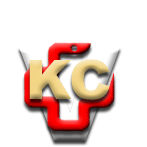 КЛИНИЧКИ ЦЕНТАР ВОЈВОДИНЕ21000 Нови Сад, Хајдук Вељка 1, Србија,телефон: + 381 21 487 22 05; 487 22 17; фаx : + 381 21 487 22 04; 487 22 16www.kcv.rs, e-mail: uprava@kcv.rs, ПИБ:101696893